Medienkommentar 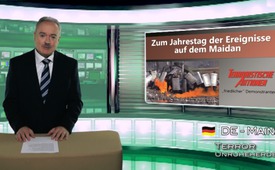 Zum Jahrestag der Ereignisse auf dem Maidan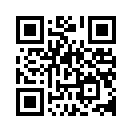 Heute vor einem Jahr begann die Eskalation der zunächst friedlichen Demonstrationen auf dem Maidan in Kiew. Es kam zu Gewaltausbrüchen und terroristischen Aktionen. Noch immer fordern Menschen die Aufklärung dieser Ereignisse auf dem Maidan...Ich begrüße Sie zu unserer Sendung zum Jahrestag der Ereignisse auf dem Maidan in der Ukraine.
Heute vor einem Jahr begann die Eskalation der zunächst friedlichen Demonstrationen auf dem Maidan in Kiew. Es kam zu Gewaltausbrüchen und terroristischen Aktionen. Vor einem Jahr starben dort 100 Menschen, Tausende weitere folgten. Schließlich führten diese Ereignisse zum Sturz der Regierung Janukowitschs. 
Noch immer fordern Menschen die Aufklärung dieser Ereignisse auf dem Maidan. Kla.TV zeigt aus diesem Grund noch einmal den Film „Terroristische Aktionen friedlicher Demonstranten“. Darin ist alles ausgedrückt, was zur Erhellung der Umstände dieses gewaltsamen Umsturzes in der Ukraine beitragen kann.
Wenn Ihnen ebenso wie uns die Aufklärung dieser Ereignisse wichtig erscheint, helfen auch Sie mit, unsere Nachrichten zu verbreiten.von cm.Quellen:SRF1, Nachrichten 20.2.2015 8.00 UhrDas könnte Sie auch interessieren:#Ukraine - www.kla.tv/Ukraine

#UkraineKonflikt - Aktuelle Ereignisse in der Ukraine - www.kla.tv/UkraineKonflikt

#Medienkommentar - www.kla.tv/MedienkommentareKla.TV – Die anderen Nachrichten ... frei – unabhängig – unzensiert ...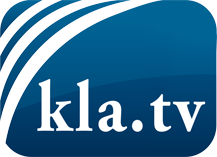 was die Medien nicht verschweigen sollten ...wenig Gehörtes vom Volk, für das Volk ...tägliche News ab 19:45 Uhr auf www.kla.tvDranbleiben lohnt sich!Kostenloses Abonnement mit wöchentlichen News per E-Mail erhalten Sie unter: www.kla.tv/aboSicherheitshinweis:Gegenstimmen werden leider immer weiter zensiert und unterdrückt. Solange wir nicht gemäß den Interessen und Ideologien der Systempresse berichten, müssen wir jederzeit damit rechnen, dass Vorwände gesucht werden, um Kla.TV zu sperren oder zu schaden.Vernetzen Sie sich darum heute noch internetunabhängig!
Klicken Sie hier: www.kla.tv/vernetzungLizenz:    Creative Commons-Lizenz mit Namensnennung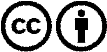 Verbreitung und Wiederaufbereitung ist mit Namensnennung erwünscht! Das Material darf jedoch nicht aus dem Kontext gerissen präsentiert werden. Mit öffentlichen Geldern (GEZ, Serafe, GIS, ...) finanzierte Institutionen ist die Verwendung ohne Rückfrage untersagt. Verstöße können strafrechtlich verfolgt werden.